МУНИЦИПАЛЬНОЕ БЮДЖЕТНОЕ ДОШКОЛЬНОЕ ОБРАЗОВАТЕЛЬНОЕУЧРЕЖДЕНИЕ «ДЕТСКИЙ САД №23 ст. АРХОНСКАЯ»МО - ПРИГОРОДНЫЙ РАЙОН РСО - АЛАНИЯ363120, ст. Архонская, ул. Ворошилова, 44 т.8 (867-39) 3-12-79 e-mail:tchemitzkaja.ds23@yandex.ruУтверждаюЗаведующий МБДОУ «Детский сад №23 ст. Архонская» _________________Л.В.Черницкая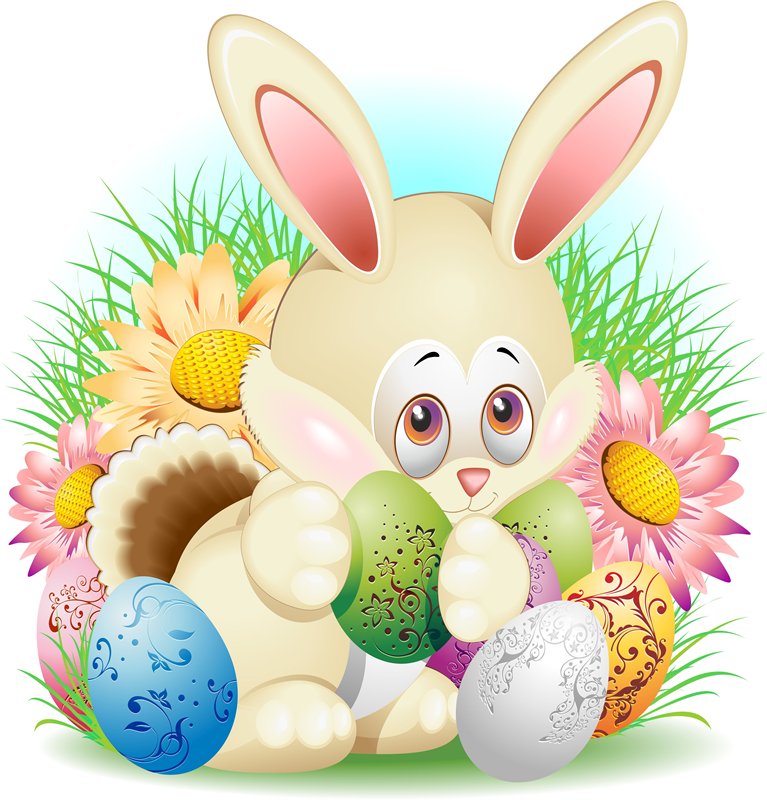 2023 год, ст.АрхонскаяЦель: познакомить воспитанников с традицией празднования Пасхи; расширить представление о народной культуре; привлечь внимание современных детей к истории и культуре русского народа; воспитывать любовь к народным традициям.Ход праздника:Ведущая - Светлана Анатольевна:Здравствуйте, ребята дорогие!Маленькие и большие!Здравствуйте, гости, милости просим!Пасху открываем, праздник начинаем!Пришла желанная весна,Ушла зима в седые дали.Земля воспрянула от сна,И голубая даль ясна,И не терзают нас печали.Выход детей, (все группы)Ведущая - Юлия Петровна:С Христовым ВоскресеньемСогласия, добра!Любви и милосердия!Храни Вас Бог всегда!Пусть счастья будет жизнь полна,Чудесным - настроение,Успех, удача ждут всегда!С Христовым Воскресением!И сейчас нам прочитают стихи об этом чудесном празднике ребята старшей и подготовительной групп. Матецкий Георгий:Светит солнце золотое,В доме запах куличей.Счастья, радости, здоровьяИ счастливых ясных дней!Гончарова Ляля:Пасха, Пасха, праздник это!Всюду радости приметы.Счастье светится в глазах.Солнце светит в небесах.Солнца свет И смех ребёнка,И в сердечке у меняГимны светлые звенят.И от края, и до краяПасха! Пасха!Гость небес!Все кричат: Христос воскрес!Мурай Богдан:Яркой краской яйцаКрасили, старались,К Пасхе мы готовились,Людям улыбались.	Поздравляли с праздником,И желали благ,Радости и счастья,Мира и добра.Кольянова Дарина:Светит солнце яркоеВ небе голубом,Мы сегодня вместеВ Храм Святой идем...	Люди улыбаются,Слыша звон с небес:— Верьте в чудо-чудное,Ведь Христос — Воскрес!Рудоманенко София:Сегодня Пасха наступила,И льётся радость к нам с небес.Вокруг все люди славят богаИ говорят: «Христос Воскрес».	Чем пахнет Пасха?Куличами и свежим воздухом весны.Все люди стать должны добрее,Не зря заветы нам даны!Ведущая – Юлия Петровна:В исполнении ребят старшей и подготовительной групп звучит песня «К нам пришла весна».К нам пришла весна, к нам пришла весна Радость какая, всё оживает!К нам пришла весна, к нам пришла веснаВсё пробуждая от сна.Оживает и звенит ручей, ручей,И чирикает весёлый воробей,А с весною Пасха радость нам несётА с весною Пасха к нам идёт.Природа вся поёт,Природа вся поёт.К нам пришла весна, к нам пришла весна Солнышко светит, рады все дети.К нам пришла весна, к нам пришла весна Всё пробуждая от сна.Оживает и звенит ручей, ручей,И чирикает весёлый воробей,А с весною Пасха радость нам несётА с весною Пасха к нам идёт.Природа вся поёт,Природа вся поёт.К нам пришла весна, к нам пришла весна Как много света, солнцем согрета,К нам пришла весна, к нам пришла весна Богу поёт вся земля.И ручей звенит и соловей поёт! Пасху радостно встречает весь народ Слышен всюду колокольный звон. Всюду слышится Пасхальный звон. Дин-дон, дин-дон, дин-дон, Дин-дон, дин-дон, дин-дон.Ведущая – Юлия Петровна:С давних времён существует поверье, что расцветающее полное сил дерево может передать здоровье, силу, красоту всем, кто его коснётся. А верба, особенно серёжки, распустившиеся почки считались целебными, наделёнными особой силой. Поэтому существовал обычай вербными ветками выгонять скот на первый выпас весной. В Вербное воскресенье бабушки запекали в хлебцы шишечки вербы и скармливали их скотине: чтобы не болела. Маленьких детей шутливо стегали веточками вербы, приговаривая: «Как вербочка растёт, так и ты расти». А тех, кто постарше, постёгивали посильнее, но не больно, говоря: «Верба хлёст, бей без слёз» или «Бьём, чтобы быть здоровыми». Давайте и вам, ребята, придадим здоровья, силы и красоты вот этими веточками.Игра «Верба-вербочка»(Дети вытягивают руки вперед, а ведущие проводят по рукам веточками вербы.)Ведущая – Светлана Анатольевна:Встречайте, ребята средней группы исполнят для вас хоровод с вербами.Аудиозапись "Колокольный звон ".Ведущая – Светлана Анатольевна:Наступает весна, а вместе с нею в наш дом приходит самый светлый и любимый праздник - Пасха Христова. В этот день все верующие люди празднуют воскрешение Иисуса Христа. Отовсюду доносится колокольный звон, прославляющий Спасителя.Хозяйки пекут сдобные куличи, делают творожные пасхи, красят яйца, а затем отправляются в церковь, чтобы их освятить.Матецкий Владимир:Повсюду слышен громкий смех,Щебечут птицы звонкоО том, что праздник наступилДля каждого ребенка!Теблоева Дарина:Запахло сдобным калачомУ нашего порога.Творожной пасхой угощусь,Попробую немного.Мсоева Эмилия:Возьму я кисточку, гуашьИ потружусь на славу,Раскрашу яйца в разный цвет,Что б Пасха засияла.Сабеева Амира:Звонко капают капелиВозле нашего окна.Птицы весело запели.В гости пасха к нам пришла.Рудоманенко Вероника:Земля и солнце,Поля и лес -Все славят Бога:Христос Воскрес!Умриха Мария:В улыбке синихЖивых небесВсё та же радость:Христос Воскрес!Хорунженко Кира:Вражда исчезла,И страх исчез.Нет больше злобы -Христос Воскрес!Ахмедзаде Рамал:Как дивны звукиСвятых словес,В которых слышно:Христос Воскрес!Костырева Динара:Праздник светлый,Праздник лучший,Разошлись на небе тучи.И поют и тут, и тамАнгелы по сторонам.Ведущая – Светлана Анатольевна:Для вас звучит песня «Если солнышко взошло», которую исполнят ребята средней группы.Если солнышко взошло,Значит утро к нам пришлоЛес проснулся ото сна-Значит, к нам пришла весна.Припев:Весенний дует ветерокНа улице тепло.И весело, и радостноИ на душе светло.На полянке первоцветШлёт лучистый свой приветЖаворонушек с небесНам поёт: «Христос воскрес».Припев: тот же.И сверкают купола,И звонят колокола,Угощенье на столе,Светлый праздник на Земле.Припев: тот же.Ведущая – Юлия Петровна:Ну, а теперь пришла пора кулич из печи доставать. Освящённый кулич - царь на столе. Его всегда пекли в форме цилиндра, напоминавшего церковную башенку с куполом. Украшали разноцветной посыпкой. И мы сейчас украсим наши куличи.Игра «Укрась кулич»(2 команды по 5 человек, рядом на подносе цветные магнитики, участники команд по одному бегут к куличу на магнитной доске и украшают его, прикрепив цветной магнит)Ведущая – Светлана Анатольевна:Какие чудесные куличи у вас получились. Ребята, а вы пробовали кулич на Пасху?Дети: Да.Ведущая – Юлия Петровна:Значит, вы легко справитесь со следующим заданием: отгадаете загадки о продуктах, которые используются для его приготовления.1.Крепкий круглый пузырекЦветом бел, внутри желток.Курочки его несут,Расскажите, как зовут. (Яйцо.)2.Я живу в морской воде,Нет меня - и быть беде!Каждый повар уважаетИ по вкусу добавляет. (Соль.)3.Любят пить котятаДа малые ребята. (Молоко.)4.Из меня пекут ватрушки,И оладьи, и блины.В торты, пироги и плюшкиПоложить меня должны. (Мука.)5.Разгадать вам здесь придётся, Как лесной тот плод зовётся, Что на дереве растёт, Да и белочка грызёт! (Орех.)6.Виноградину сушили,На солнцепеке положили.Она от зноя истомилась,А во что же превратилась? (Изюм.)Ведущая – Светлана Анатольевна:На Руси красили яйца всеми цветами радуги.Красный цвет - цвет радости, зелёный - символизирует весну и природу, жёлтый - означает плодородие и богатство, голубой - русское добродушие, белый - символизирует чистоту и добро.«крашенки» - яйца, окрашенные в один цвет;«писанки» - яйца, расписанные узорами;«крапанки» - яйца, расписанные пятнами.Крашеные яйца тоже освящали в церкви и съедали вместе с пасхой в первую очередь.Ведущая – Юлия Петровна:А сейчас я предлагаю поиграть.Самые быстрые! Самые ловкие!Ну-ка, хвалитесь своею сноровкой!Наше задание очень несложное.Для любого вполне возможное.Берёшь яйцо, кладёшь в ложкуИ пробегаешь с ним немножко.Игра «Кто скорее принесёт яйцо»(Дети делятся на две команды, каждой из которой нужна ложка и яйцо. Игра заключается в том, чтобы пронести яйцо в ложке до барьера и обратно и не уронить. Дети друг за другом переносят яйца.)Ведущая – Светлана Анатольевна:Все радуются и веселятся, прославляют Христа. Пасху встречали ещё и как праздник весны. Солнышко начинало пригревать по- весеннему, распускались первые цветы, зеленели первые травы. Начинались работы на полях и в домах. У животных появлялось потомство.Вот и сегодня к нам на праздник пришли весёлые цыплята.Танец весёлых цыплят, (младшая группа)Ведущая – Юлия Петровна:А какая Пасха без угощений! Всё самое лучшее выставлялось на стол.Пасха - праздник самый светлый,Самый лучший и большой!Долгожданный и желанный,Самый добрый и родной!Всех вас с наступившим Светлым праздником Пасхи! Здоровья, счастья, мира, радуйте своих родителей добрыми поступками, а пасхальная радость пусть длится весь год!Встречайте, ребята старшей и подготовительной групп исполняют для вас танец «Он воскрес!» Ведущая – Светлана Анатольевна:С Пасхой вас и с Воскресеньем,С радостью, с теплом весенним,С благодатию с небес.Радуемся все. Христос Воскрес!Обменяйтесь друг с другом яйцами, дайте друг другу здоровья и чистоты, как пасхальное яичко.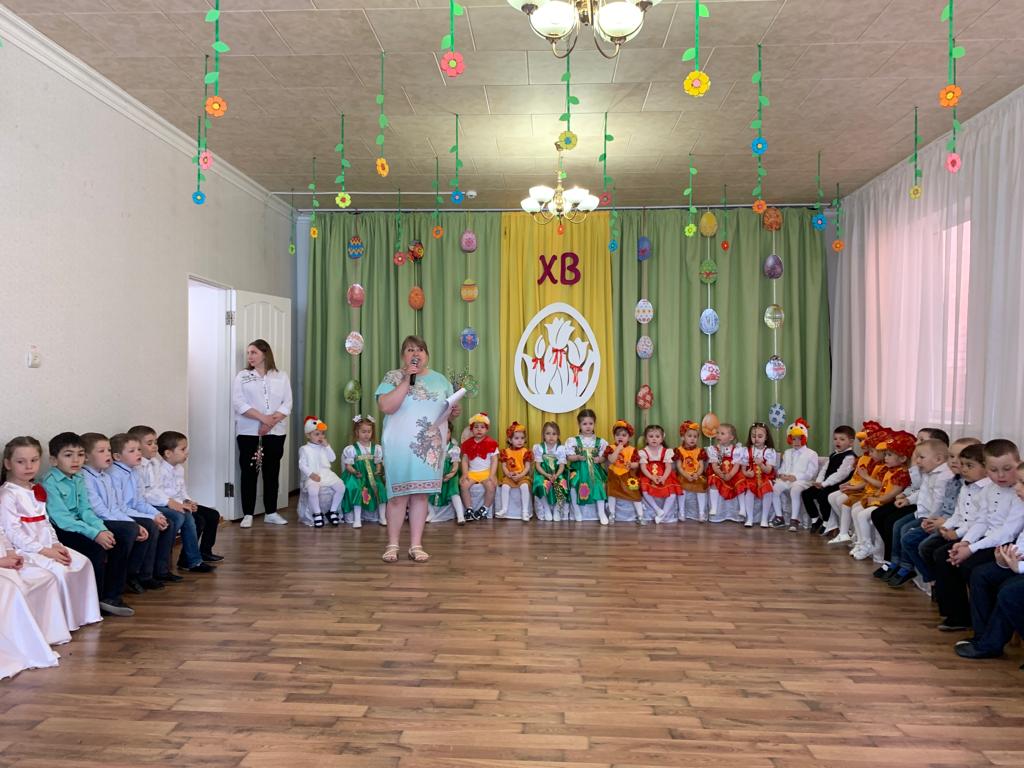 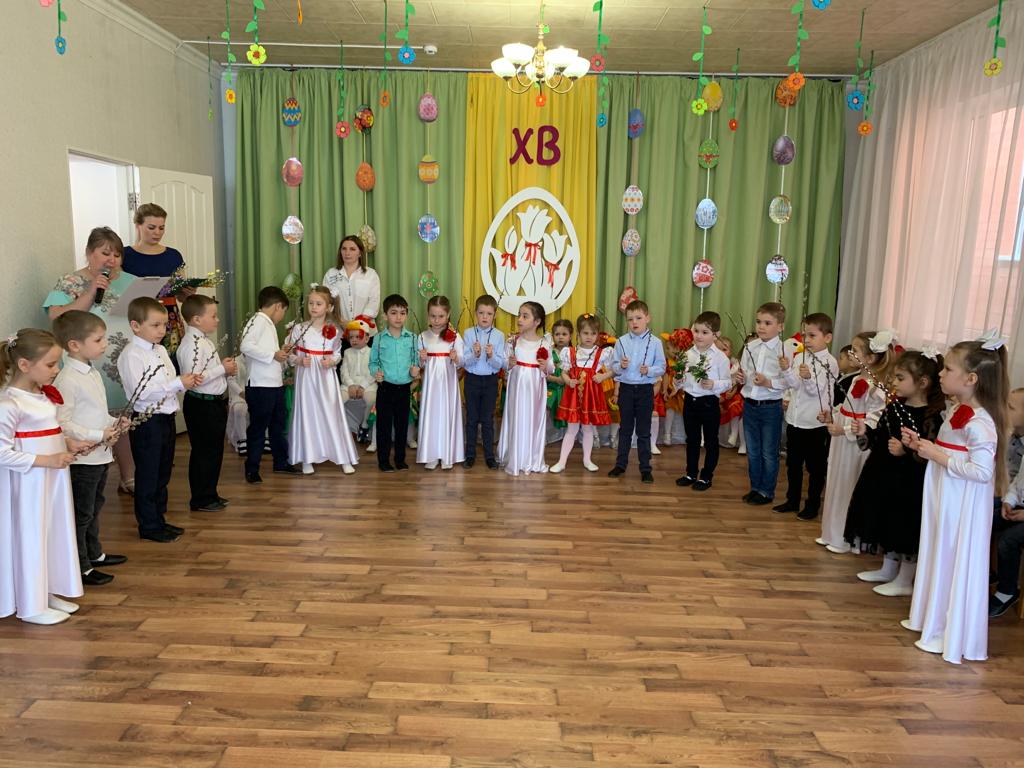 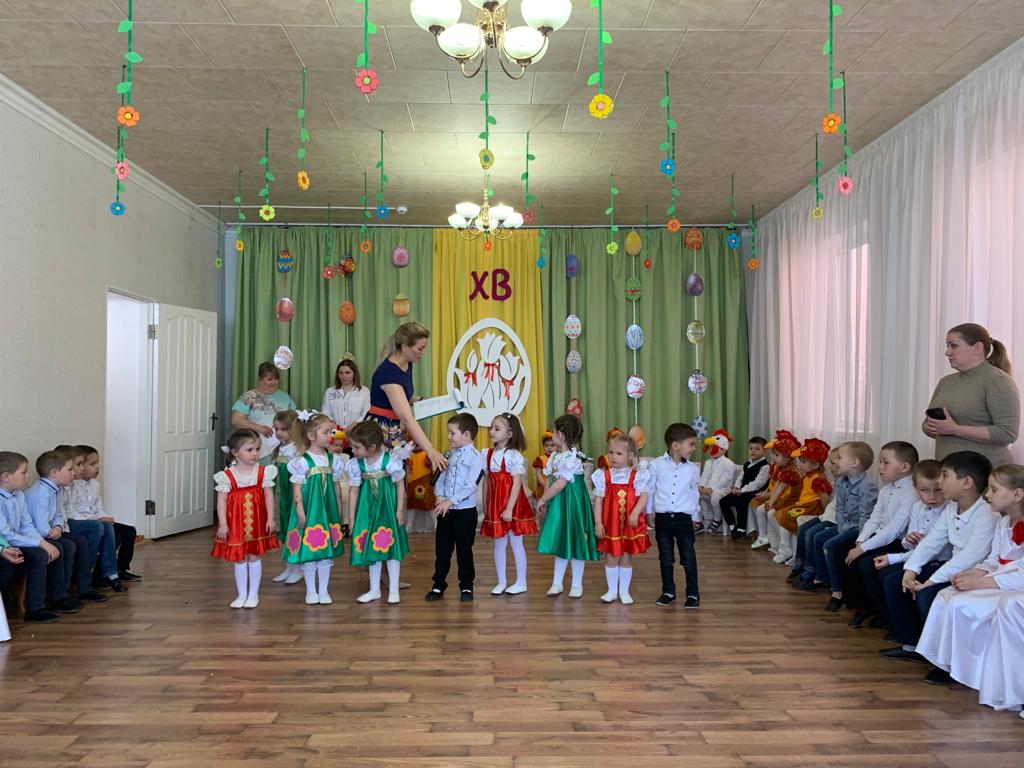 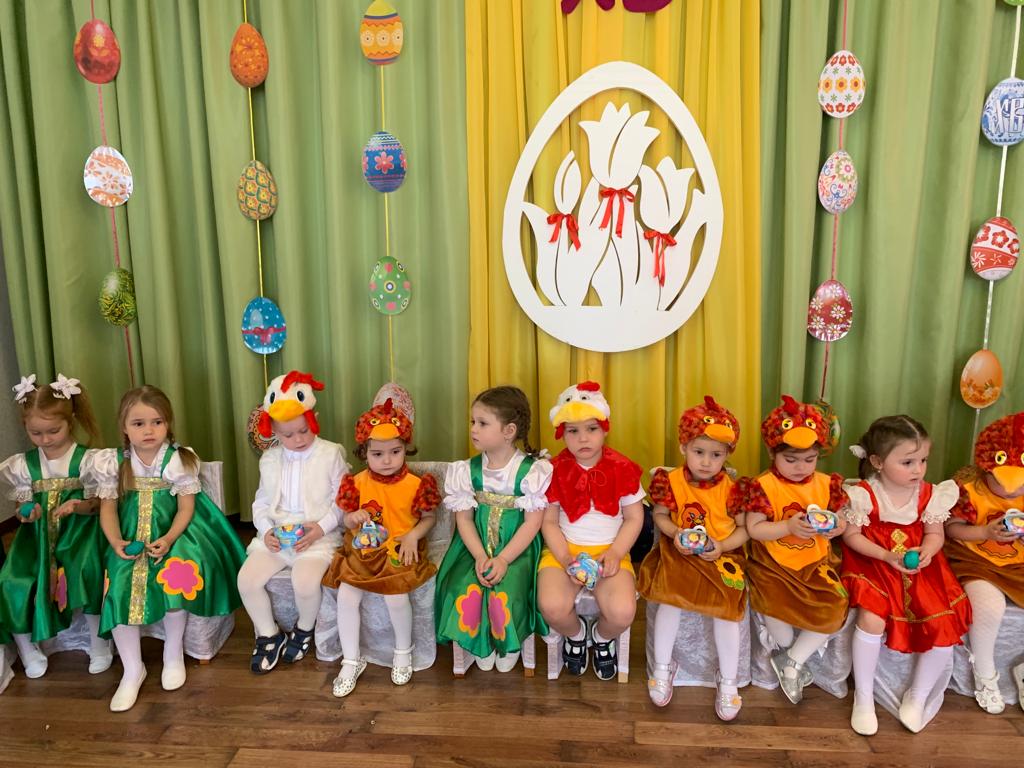 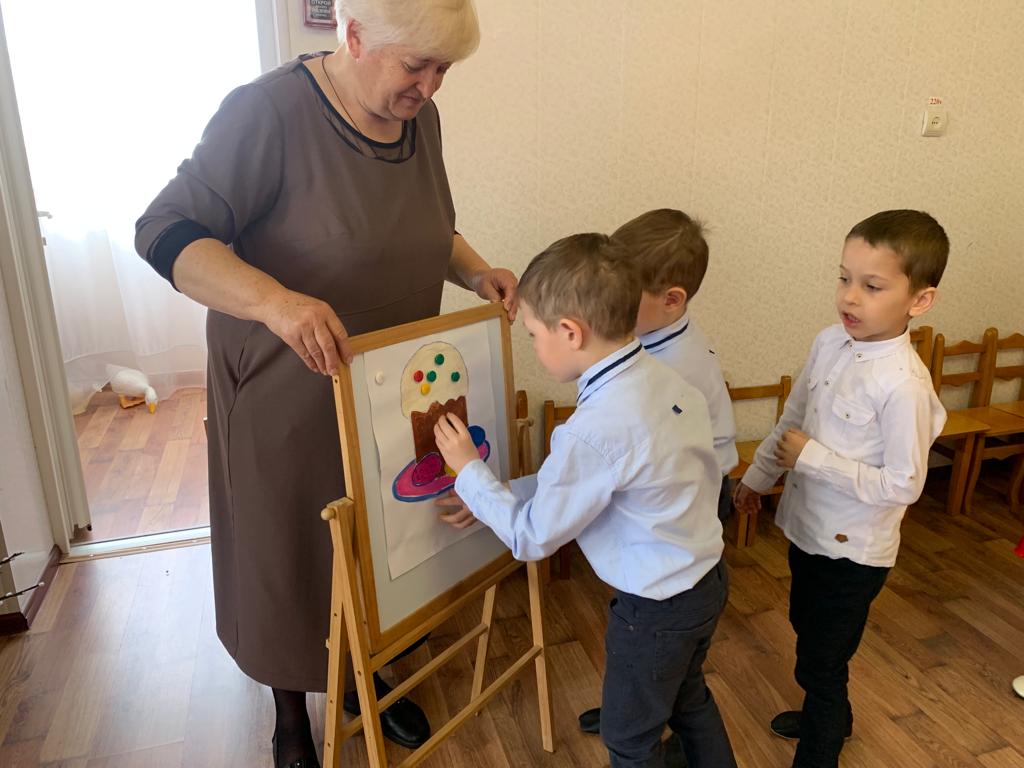 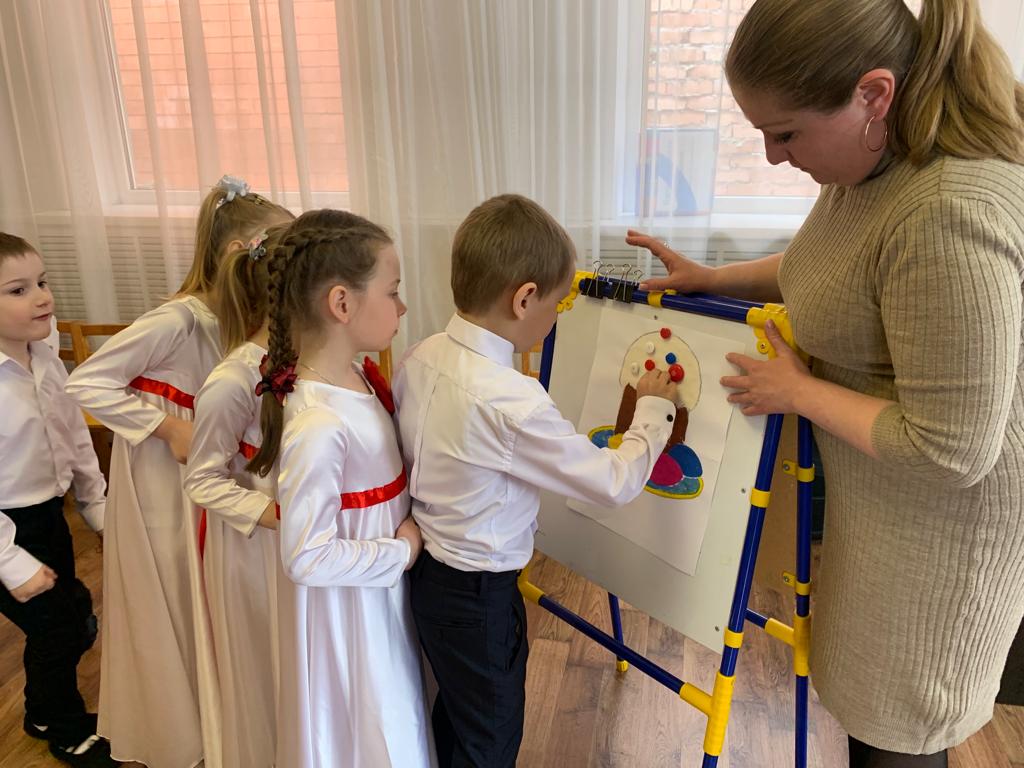 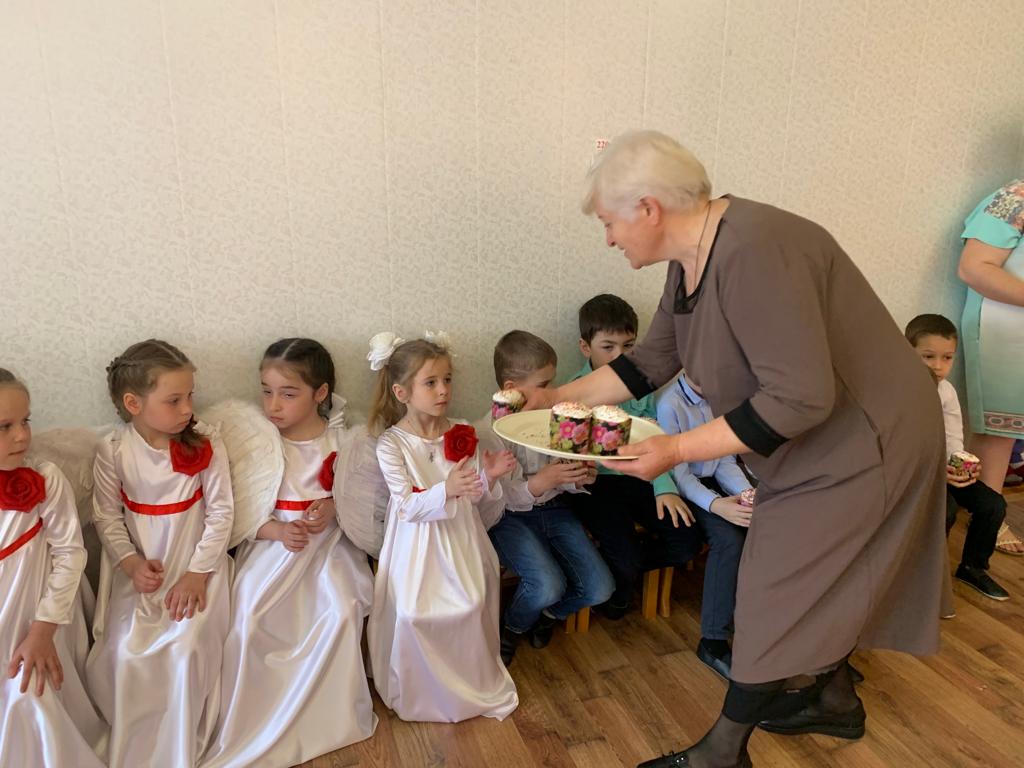 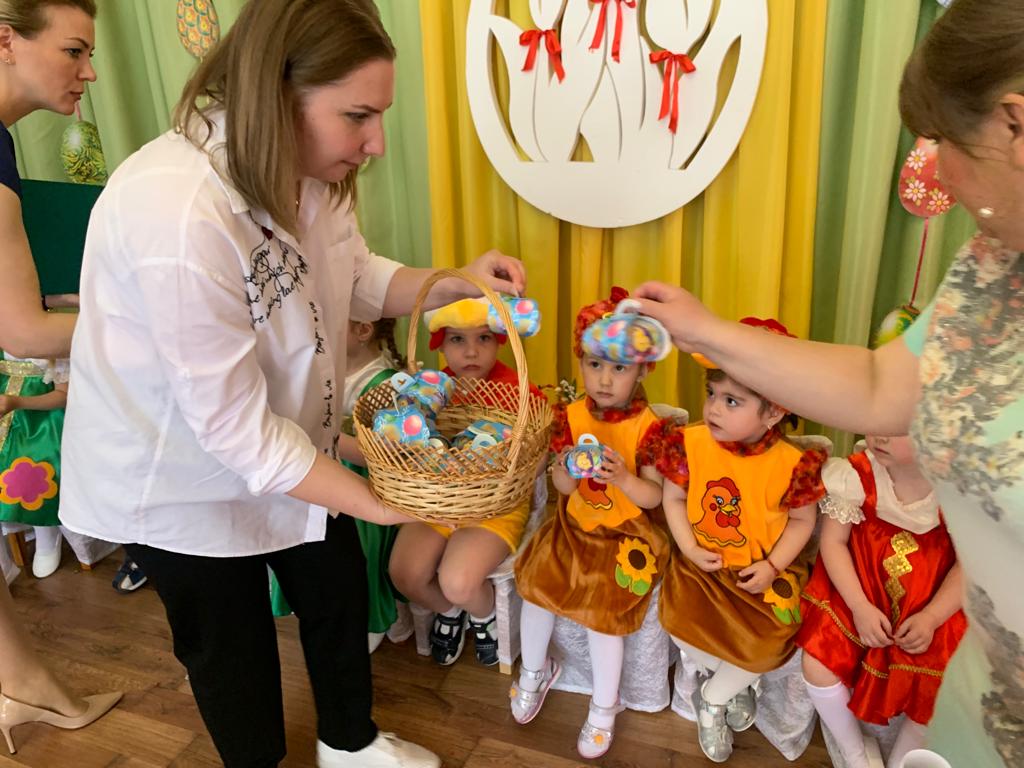 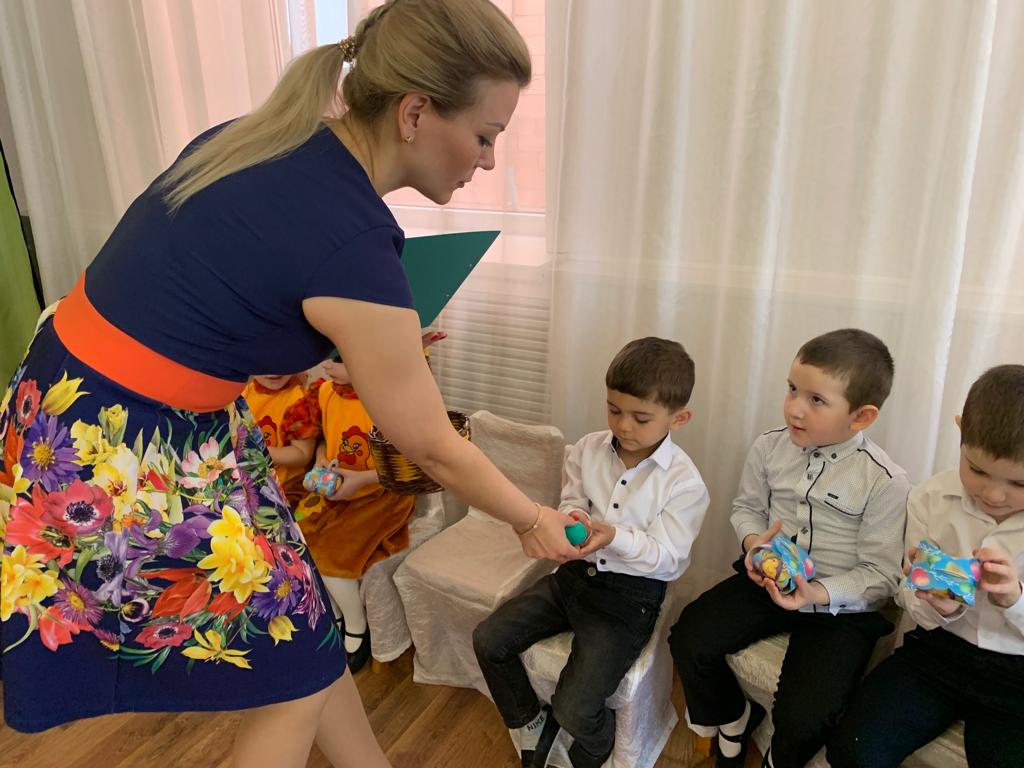 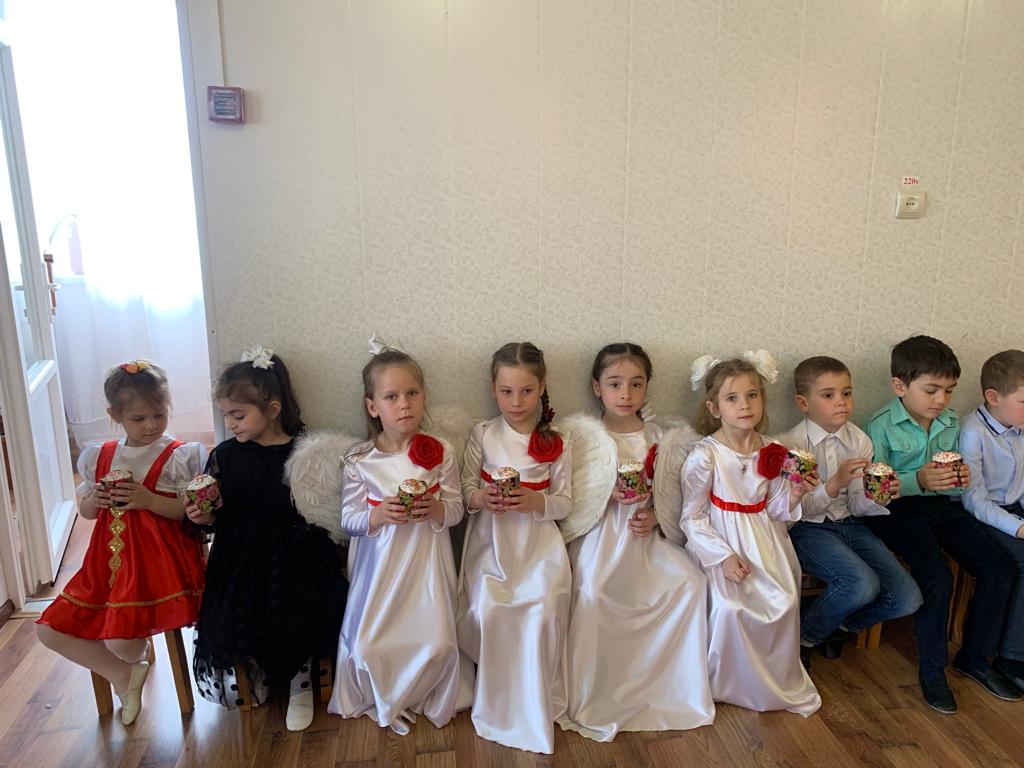 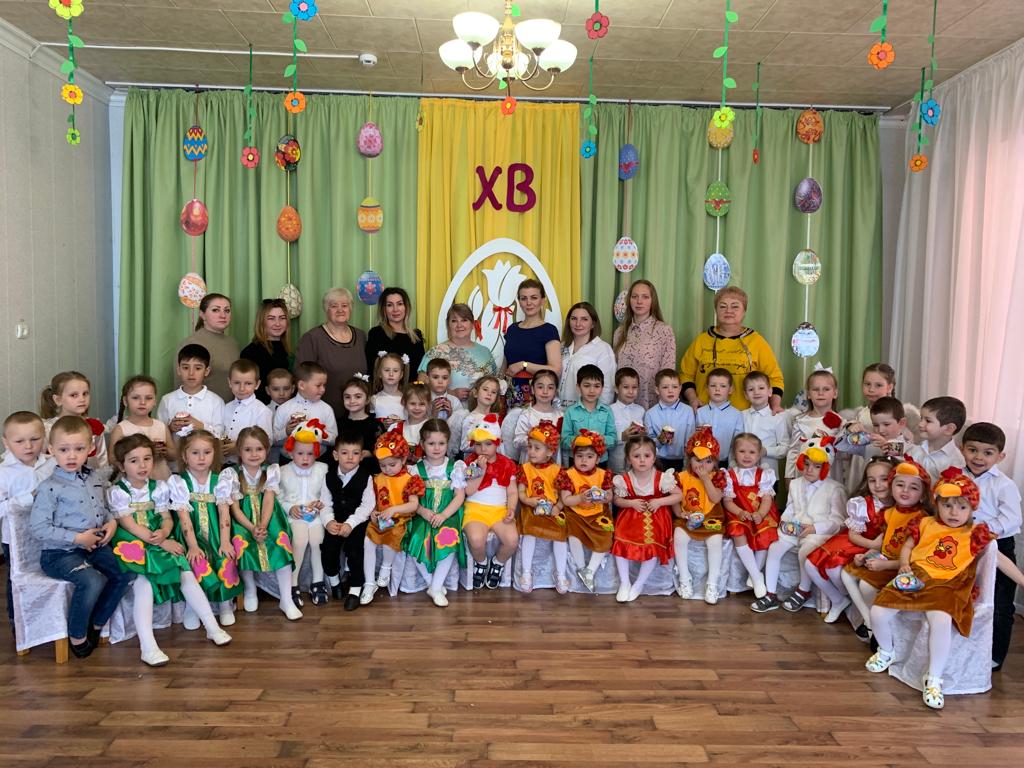 